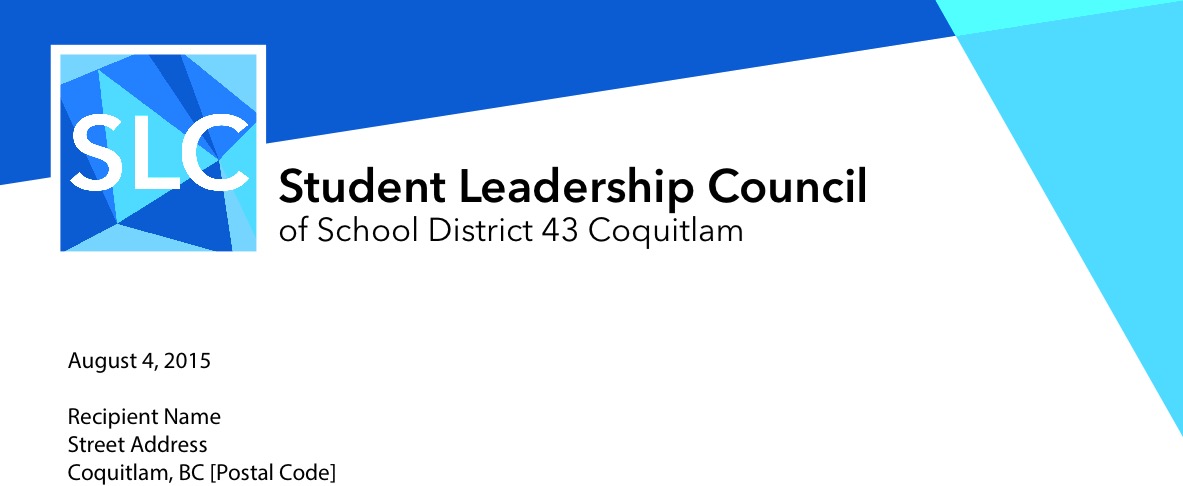 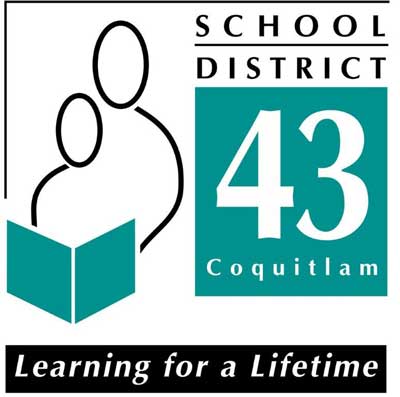 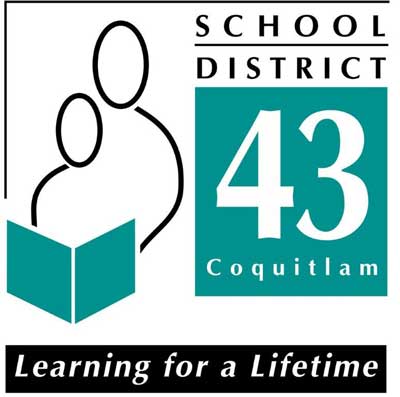 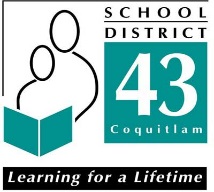 550 Poirier StreetCoquitlam, BC  V3J 6A7